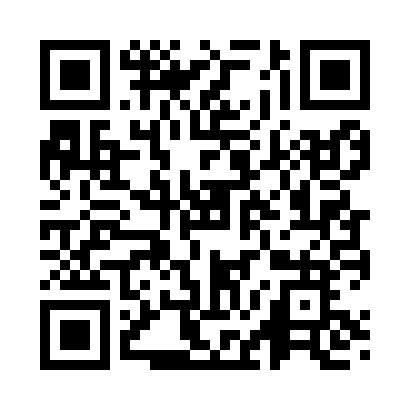 Prayer times for Saka, EstoniaWed 1 May 2024 - Fri 31 May 2024High Latitude Method: Angle Based RulePrayer Calculation Method: Muslim World LeagueAsar Calculation Method: HanafiPrayer times provided by https://www.salahtimes.comDateDayFajrSunriseDhuhrAsrMaghribIsha1Wed2:465:111:086:259:0711:242Thu2:455:081:086:269:0911:253Fri2:435:061:086:289:1211:264Sat2:425:031:086:299:1411:275Sun2:415:011:086:319:1611:286Mon2:404:581:086:329:1911:297Tue2:394:551:086:339:2111:308Wed2:384:531:086:359:2311:319Thu2:374:511:086:369:2611:3210Fri2:364:481:086:379:2811:3311Sat2:354:461:086:399:3011:3412Sun2:344:431:086:409:3311:3513Mon2:334:411:076:419:3511:3614Tue2:324:391:076:429:3711:3715Wed2:314:371:086:449:4011:3816Thu2:314:341:086:459:4211:3917Fri2:304:321:086:469:4411:4018Sat2:294:301:086:479:4611:4119Sun2:284:281:086:489:4811:4220Mon2:274:261:086:499:5111:4321Tue2:274:241:086:519:5311:4422Wed2:264:221:086:529:5511:4423Thu2:254:201:086:539:5711:4524Fri2:244:181:086:549:5911:4625Sat2:244:161:086:5510:0111:4726Sun2:234:151:086:5610:0311:4827Mon2:224:131:086:5710:0511:4928Tue2:224:111:086:5810:0711:5029Wed2:214:101:096:5910:0811:5130Thu2:214:081:097:0010:1011:5231Fri2:204:071:097:0010:1211:52